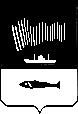 АДМИНИСТРАЦИЯ ГОРОДА МУРМАНСКАПОСТАНОВЛЕНИЕ 29.06.2011                                                                                                         № 1114О внесении изменений в приложение к постановлению администрации города Мурманска от 29.12.2010 № 2278 «Об утверждении порядка предоставления социальных выплат молодым семьям – участникам долгосрочной целевой программы «Обеспечение жильем                          молодых семей города Мурманска» на 2011-2013 годы»                                                                               (в ред. постановления от 08.06.2011 № 968) В соответствии с Федеральным законом от 27.07.2010 № 210-ФЗ «Об организации предоставления государственных и муниципальных услуг» в целях урегулирования предоставления социальных выплат молодым семьям – участникам долгосрочной целевой программы «Обеспечение жильем молодых семей города Мурманска» на 2011-2013 годы, утвержденной постановлением администрации города Мурманска от 09.09.2010 № 1576 (в редакции постановлений администрации города Мурманска от 03.12.2010  № 2152, от 30.03.2011 № 512),  п о с т а н о в л я ю:Внести в приложение к постановлению администрации города Мурманска от 29.12.2010 № 2278 «Об утверждении порядка предоставления социальных выплат молодым семьям – участникам долгосрочной целевой программы «Обеспечение жильем молодых семей города Мурманска» на 2011-2013 годы» (в ред. постановления от 08.06.2011 № 968) следующие изменения:Абзац 1 пункта 4.4 раздела 4 после слов «к настоящему Порядку,» дополнить словами «которое может быть подано на бумажном носителе или в электронном виде,».Подпункт 4.4.13 пункта 4.4 раздела 4 дополнить абзацем следующего содержания:«Заявления в электронном виде принимаются по адресу: ekonomika@ citymurmansk.ru.». Редакции газеты «Вечерний Мурманск» (Червякова Н.Г.) опубликовать настоящее постановление.Настоящее постановление вступает в силу со дня официального опубликования.Контроль за выполнением настоящего постановления возложить на заместителя главы администрации города Мурманска Соколова М.Ю.Временно исполняющий полномочия главы администрациигорода Мурманска                                                                                В.А. Доцник